BENDIGO ACADEMY OF SPORT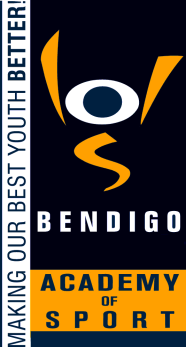 Coach of the Year AwardRationale:The Bendigo Academy of Sport shall recognize a coach across all sports through the presentation of a “Coach of the Year” award.Aims:To promote and recognize a coach’s achievements, athlete success and development, relationship building, team spirit and sportsmanship.To maintain and enhance the positive image of the Bendigo Academy of Sport in the community.To promote equality amongst all coaches and sporting programs.Criteria:The Bendigo Academy of Sport “Coach of the Year” award shall be awarded annually to one recipient across all BAS sporting programs.All coaches who participated in the Bendigo Academy of Sport programs in the 12 month period prior to the presentation are eligible to be considered.The criteria used to select the Bendigo Academy of Sport Coach of the Year” award recipient. These will include the coach’sAchievementAthlete success and developmentRelationship building Team spirit SportsmanshipEach Bendigo Academy of Sport “Coach of the Year” award recipient shall receive a trophy and a cheque for $200 The recipients will be presented at the Annual Presentation Evening.Selection Process:Nomination of CoachesThe following may nominate coachesAthletes and their familiesOther coachesBoard membersBAS staffNominations must be received on the appropriate nomination forms.Nominations shall be forwarded to the Executive Office no later than 7th April of the year of Presentation EveningA selection panel consisting of the BAS chair, Vice Chair, Executive Officer, Chair of the Programs Committee and one other Board member shall determine the overall winner of the “Coach of the Year” based on the information provided on the nomination form.The selection panel reserves the right to reject the nomination if required.This selection process will be outlined briefly at the Annual presentation Evening prior to announcing the Bendigo Academy of Sport Athlete of the Year for each sport.BASCOACH OF THE YEARNOMINATION FORMI would like to nominate ______________________  who is the BAS __________ Coach as the BAS Coach of the Year for the following reasons:Nominator’s Name:	_______________________   	Signature: _____________  	Date_______Please return to:e-mail:		g.gordon@latrobe.edu.auorGraham GordonBendigo Academy of SportPO Box 2357BENDIGO 3554Sport: …………………………………Coaching achievements:Athlete success and development:Relationship building:Development of Team Spirit:Sportsmanship:Other relevant information: